LICEO SCIENTIFICO STATALE "FILIPPO  LUSSANA"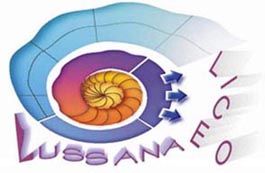 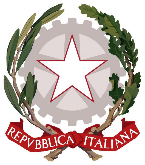 Via Angelo Maj, 1 – 24121 BERGAMO 035 237502     Fax: 035 236331  - C.F.: 80026450165 - C.M.: BGPS02000GSito istituzionale: www.liceolussana.edu.it bgps02000g@istruzione.it - pec: bgps02000g@pec.istruzione.itPIANO DIDATTICO PERSONALIZZATO(studente NAI)Compilazione a cura di tutto il Consiglio di classe (Direttiva Ministeriale 27 dicembre 2012 - CIRCOLARE MINISTERIALE n. 8 Roma, 6 marzo 2013 Prot. 561)Anno Scolastico 20….. – 20…..Studente …………………………….	Classe …… Sezione …..Composizione del Consiglio di ClasseDocente	Disciplina…	……	……	……	……	……	……	……	……	…Coordinatore di Classe	Prof.  Informazioni rilevanti fornite dalla famiglia (colloquio tra coordinatore e famiglia)   E’ presente un precedente PDP                   SI      Informazioni rilevanti relative ai precedenti PDPInformazioni rilevanti relative al percorso scolastico pregresso (lettura verbali                   Consiglio di Classe precedente e/o colloquio con coord. precedente)VALUTAZIONE DELLE COMPETENZE IN INGRESSO   (solo per alunni non scolarizzati in Italia)A: adeguata; B: non del tutto adeguata; C: non adeguataIL CONSIGLIO DI CLASSE, TENUTO CONTO DELLE DIFFICOLTÀ RILEVATE, PROPONE IL SEGUENTE PERCORSO: Tempi di attuazione:  nel corso dell’anno	 nel corso del biennio          nel corso del triennioObiettivi Trasversali: Promuovere la relazione all’interno della classe di appartenenza Valorizzare l’identità culturale Favorire lo scambio ed il confronto delle esperienze anche in ambito disciplinare Fornire gli strumenti linguistici di base per un successo formativoPotenziare le capacità linguistico/lessicali nell’italiano studioAltro      Competenze: Riconoscere le strutture ed il funzionamento dei meccanismi linguistici essenziali Comprendere e saper usare il lessico di base nella produzione orale e scritta Utilizzare le tecniche e le procedure di calcolo Saper utilizzare gli strumenti specifici delle disciplineAltroMETODOLOGIE DIDATTICHE E TIPOLOGIE DI VERIFICA LEGENDA:Il Consiglio di Classe intende mettere in atto/richiedere le seguenti risorse: corso di alfabetizzazione in orario curricolare	corso di alfabetizzazione in orario extracurricolare  corso di italiano per lo studio in orario curricolare corso di italiano per lo studio in orario extracurricolare testi per italiano L2	 recupero metodologico in orario curricolare               tutoring recupero metodologico in orario extracurricolare corso di recupero per le seguenti discipline ________________________________________ValutazioneLa valutazione per ogni singola disciplina e quella finale di ammissione alla classe successiva sarà coerente con quanto delineato nel  PDP e terrà conto :  degli obiettivi disciplinari previsti e raggiunti delle attività integrative seguite dall’alunno (corsi di italiano L2, se previsto)della motivazione      dell’impegnodei progressi in italiano L2  dei progressi nelle discipline delle potenzialità dell’alunno      delle competenze acquisite altro:  PCTO (eventuali informazioni condivise con la famiglia da trasmettere all’ente che ospita lo studente) per il triennioLa verifica dei risultati raggiunti e della congruenza delle scelte effettuate avviene in via ordinaria in coincidenza con le verifiche periodiche.Il presente Piano Didattico Personalizzato verrà sottoposto a verifica e conseguente ridefinizione degli obiettivi programmati in un qualunque momento il consiglio di classe, su proposta di uno qualunque dei suoi componenti, ne ravvisi la necessità o su richiesta della famiglia/studente.Il presente Piano Didattico Personalizzato è stato condiviso, concordato e redatto dal Consiglio di Classe insieme allo studente, alla famiglia e … (eventuali operatori dei servizi) per garantire il diritto allo studio e le pari opportunità di successo formativo.In data odierna viene letto e approvato dal Consiglio di Classe:Lo studente	I GenitoriIl dirigente scolastico(Prof.ssa Stefania Maestrini )Bergamo, ____________________Data di nascitaNazionalitàData del primo arrivo in ItaliaNumero degli anni di scolarità:di cui nel Paese d’origine:      Scuole e classi frequentate in ItaliaLingua parlata in famigliaLingua di scolarità nel paese d’origineAltre lingue conosciuteEventuali corsi di Italiano frequentati (data e luogo)  COMPRENSIONE ORALE:ABClinguaggio quotidianoistruzioni di lavorocomprensione termini specificiCAPACITÀ COMUNICATIVA, ESPRESSIONE ORALE:linguaggio quotidianoutilizzo termini specificiCOMPRENSIONE DEL TESTO SCRITTO:manuale di studiotesto letterarioSCRITTURA:uso del lessicocompetenze grammaticali sintatticheEVENTUALI ALTRE ANNOTAZIONIProblemi relazionali:  Problemi linguistici:     MATERIAMETODOLOGIEMETODOLOGIEMETODOLOGIEMETODOLOGIEMETODOLOGIEMETODOLOGIEMETODOLOGIEMETODOLOGIETIPOLOGIA DI VERIFICATIPOLOGIA DI VERIFICATIPOLOGIA DI VERIFICATIPOLOGIA DI VERIFICATIPOLOGIA DI VERIFICATIPOLOGIA DI VERIFICA123456789a9b9c101112ItalianoIngleseGeografia - StoriaFilosofiaMatematicaFisicaScienze  - ChimicaStoria dell’ ArteScienze MotorieIrcMETODOLOGIE DIDATTICHETIPOLOGIE DI VERIFICAsemplificazione del testotabelleschemiquestionarispiegazioni individuali ed individualizzatelavori di gruppomappe concettualialtro:      prove oggettive:vero-falsoscelta multipla con una sola rispostascelta multipla con più rispostecompletamentotempi di verifica più lunghi (max. 30%)altro:      MATERIE INDIRIZZO: …………………………..FIRME DOCENTILingua e letteratura italianaLingua e cultura latinaLingua e cultura straniera / Prima lingua (francese)Storia e geografia / Storia / Storia (in francese)FilosofiaMatematicaFisicaInformaticaScienze NaturaliArte e tecniche della rappresentazione grafica/Disegno Tecnico e Storia dell’ArteScienze motorie e sportiveReligione cattolica o Attività alternativeSeconda lingua / Seconda lingua (inglese)